 government regulations require that all applicants for student visas provide evidence of adequate funds to meet the financial obligations of enrollment at a  school.  Please refer to the Financial Information Sheet on the reverse or to our website at http://www.csusm.edu/global to determine current financial requirements. Complete all parts of this form that apply to you and return it to:  Admissions Office,    , .Term applying for:   Fall    Spring   Year _________          	Level:   Undergraduate   MasterApplicant’s Name _____________________________________________________________________________________________
                                         Family (Last)                                                          Given (First)                                                                  MiddleMailing Address ______________________________________________________________________________________________		Number		Street				City		Postal Code		CountryTelephone ________________________________________	E-Mail ___________________________________________________If your principal sponsor is yourself, a family member, or another private individual, Complete Part A. If you have a scholarship or government sponsorship, complete Part B. If you have additional funding from another source, complete Part C.  The Verification of Funds in Part D must be completed for all private sponsors. The total amount of support available must be equal to or greater than the amount indicated on the Financial Information Sheet for your degree objective.Part A: Self, Family, or Private Individual as Principal SponsorName of Sponsor _____________________________________________________________________________________________Address of Sponsor ___________________________________________________________________________________________________________Relationship of Sponsor to Student ___________________________Sponsors’ guarantee: I guarantee that the sum of $ _______________ will be available for the above-named student and any dependents for the first academic year at California State University San Marcos. A comparable amount of money will be available for each subsequent academic year until completion of the degree program. Bank Statement Must be submitted for verification.Signature of Sponsor ______________________________________________________Date ________________________________Part B: Government or Other Organization SponsorshipEnclose a copy of the award showing the beginning and ending dates and specifying sponsorship for attendance at California State University San Marcos.Source of Sponsorship _____________________________________Amount of Award $____________________________________Part C: Partial Funding or Support From Another SourceIf someone will provide room and board at no expense to you, list that person’s name and address. If someone will provide additional financial support, list that person’s name, address, and amount of support, and submit a verification of funds for that person.Sponsor’s Name _________________________________________Relationship to Student _________________________________Sponsor’s Address ____________________________________________________________________________________________Type or Amount (in $) of Support _________________________________________________________________________________U.S. government regulations require that all applicants for student visas provide evidence of adequate funds to meet the financial obligations of enrollment at a U.S. school.  While financial needs are different for each individual, California State University San Marcos requires that the following minimum amounts be available. Please be sure that the total amount required for your degree objective is guaranteed on the Affidavit of Financial Support. These estimates are subject to change without prior notice, so please refer to our website at http://www.csusm.edu/global to confirm current financial requirements. *Includes all mandatory campus fees, but not optional vehicle parking fee of $338 per semester in spring and fall, $180 in summer.**Includes mandatory 12 month health insurance, books and personal expensesAdditional Required Amounts must be documented for dependents: $7,500/spouse and $3,500 per Child****Financial guarantee documents must reflect sufficient funds to cover total first year program costs, listed in the tables above.The California State University System has approved a 6% increase of Tuition and Fees each year through 2028. 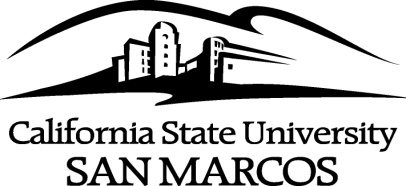 Affidavit of Financial Support 2024-2025 Admissions ▪     ▪  ▪ 92096-0001Financial Information Sheet 2024-2025International Admissions ▪ California State University San Marcos ▪ San Marcos, CA ▪ 92096-0001Estimated Annual Cost for Undergraduates per Academic YearEstimated Annual Cost for Undergraduates per Academic YearEstimated Annual Cost for Undergraduates per Academic YearEstimated Annual Cost for Undergraduates per Academic YearEstimated Annual Cost for Undergraduates per Academic YearEstimated Annual Cost for Undergraduates per Academic YearEstimated Annual Cost for Undergraduates per Academic YearEstimated Annual Cost for Undergraduates per Academic YearEstimated Annual Cost for Undergraduates per Academic YearEstimated Annual Cost for Undergraduates per Academic YearUndergraduate ProgramsSummer not IncludedTuition and Fees*Tuition and Fees*Tuition and Fees*Room and BoardRoom and BoardLiving Expenses**Living Expenses**Living Expenses**One Year Total****Undergraduate ProgramsSummer not Included$18,160$18,160$18,160$17,203$17,203$8,302$8,302$8,302$43,665Masters ProgramsMasters ProgramsMasters ProgramsMasters ProgramsMasters ProgramsMasters ProgramsMasters ProgramsMasters ProgramsMasters ProgramsMasters ProgramsMasters ProgramsGraduate ProgramsGraduate ProgramsTime to Completion1 year Tuition and Fees*1 year Tuition and Fees*1 year Room and Board1 year Room and Board1 year Living Expenses**One YearFinancial Guarantee Requirement***One YearFinancial Guarantee Requirement***One YearFinancial Guarantee Requirement***Accelerated Specialized MBAAccelerated Specialized MBA12 months with summer$31,515$31,515$20,644$20,644$9,962    $62,121$62,121$62,121Fully Employed MBAFully Employed MBA19 monthsWith Summers$28,327$28,327$20,644$20,644$9,962    $58,933$58,933$58,933Master of Biotechnology,Professional Science Master’s DegreeMaster of Biotechnology,Professional Science Master’s Degree21 months with summers$22,440$22,440$20,644$20,644$9,962    $53,046$53,046$53,046Accelerated BSN (Nursing)Accelerated BSN (Nursing)24 months with summers$25,176$25,176$20,644$20,644$9,962    $55,782$55,782$55,782Master of Public HealthMaster of Public Health16 monthsWithSummer$21,582$21,582$20,644$20,644$9,962    $52,188$52,188$52,188CSUSM State GR Programs: Biology, Computer Science, History, Lit & Writing, Mathematics, Psychology, Sociological Practice, Social Work,Spanish, KINECSUSM State GR Programs: Biology, Computer Science, History, Lit & Writing, Mathematics, Psychology, Sociological Practice, Social Work,Spanish, KINE24 monthsSummers not mandatory$17,158$17,158$17,203$17,203$8,302$42,663$42,663$42,663